Základní škola a mateřská škola Dolní Bečva, okres Vsetín
Dolní Bečva 578, 756 55Výroční zpráva o činnosti školy za školní rok 2017/2018říjen 2018Výroční zpráva o činnosti školyza školní rok 2017/2018OBSAH1 Charakteristika školy	22 Počet dětí, žáků a zaměstnanců	23 Základní škola	33.1 Vzdělávací programy	33.2 Přehled pracovníků školy	3Pedagogičtí pracovníci ZŠ	3Provozní pracovníci ZŠ	33.3 Další vzdělávání pedagogických pracovníků	33.4 Údaje o zápisu k povinné školní docházce	43.5 Dojíždějící žáci	43.6 Údaje o přijetí žáků do středních škol, volba povolání	43.7 Učební plán	43.8 Nepovinné předměty	53.9 Údaje o výsledcích vzdělávání žáků	5Celkový prospěch žáků	5Pochvaly a opatření k posílení kázně	6Zameškané hodiny	63.10 Logopedická péče	63.11 Kulturní a výchovné akce	63.12 Účast na soutěžích a sportovních akcích	73.13 Výukové, výchovné, kulturní a ostatní akce	8Projekty	83.14 Údaje o aktivitách a prezentaci školy na veřejnosti	93.15 Výsledky inspekční činnosti provedené Českou školní inspekcí	93.16 Základní údaje o hospodaření školy	93.17 Školní knihovna	10Učitelská knihovna	10Žákovská knihovna	104 Školní družina	105 Školní klub, školní sportovní klub	106 Mateřská škola	116.1 Vzdělávací program - koncepce MŠ	116.2 Přehled pracovníků školy	11Pedagogičtí pracovníci MŠ	11Provozní pracovníci	116.3 Údaje o přijímacím řízení a zařazování dětí do MŠ	116.4 Údaje o výsledcích vzdělávání	116.5 Logopedická péče	116.6 Další vzdělávání pedagogických pracovníků MŠ	126.7 Údaje o aktivitách a prezentace školy na veřejnosti ve školním roce 2017 – 2018	126.8 Základní údaje o hospodaření MŠ	157 Poskytování informací podle zákona č. 106/1999 Sb. o svobodném přístupu k informacím	15Charakteristika školyNázev:	Základní škola a mateřská škola Dolní Bečva, okres Vsetín
Sídlo:	Dolní Bečva 578, 756 55 Dolní BečvaIČ:	48773981Právní forma: 	příspěvková organizaceZřizovatel: 	obec Dolní BečvaStatutární orgán: 	ředitel Jméno ředitele: 	Mgr. Ing. Pavel UrbanovskýZástupci ředitele: 	Mgr. Michaela Vašutová pro základní školu
Marie Divínová pro odloučené pracoviště mateřská školaTelefon: 	571 751 211E-mail: 	skola@zsdolnibecva.czWebové stránky	www.zsdolnibecva.czID datové schránky	ckbq98tSoučásti školy:	mateřská škola kapacita 77 dětí, odloučené pracoviště č. p. 580, předškolní oddělení v budově ZŠ č. p. 578	základní škola		kapacita 240 žáků
školní družina		kapacita 60 žáků	školní klub		kapacita 120 žáků
školní jídelna MŠ	kapacita 60 jídel
školní jídelna ZŠ	kapacita 350 jídel Spádové území:	územní obvod obce Dolní Bečva Školská rada:	Ing. Pavel Dedek předseda, Lenka Filipenská, Mgr. Martin Chumchal, Mgr. Martin Polách, Petr Růčka, Mgr. Ivan Skácel, Martin Škorňa, Petr Špatný, Petr Vojkůvka.Počet dětí, žáků a zaměstnancůZákladní školaVzdělávací programy ŠVP ZV Škola pro budoucnost ŠVP Školní družinaŠVP Školní klubŠVP = školní vzdělávací program; ZV = základní vzděláváníPřehled pracovníků školyPedagogičtí pracovníci ZŠHana Billová	učitelka na 1. stupniMgr. Růžena Chrástecká 	učitelka na 1. stupniMgr. Martin Chumchal	učitel na 2. stupniPetra Chromická	učitelka na 2. stupniP. Mgr. Petr Dujka	učitel náboženstvíMgr. Libor Fusek	učitel na 2. stupniMgr. Jarmila Hyklová	učitelka na 1. stupniMgr. Lukáš Jakuba	učitel na 2. stupniLenka Kubová	učitelka na 1. stupniOlga Křenková	vedoucí vychovatelka ve školní družině a školním klubuMgr. Martin Polách	učitel na 2. stupniBc. Hana Skalíková	vychovatelka ve školní družině a školním klubuMgr. Ivan Skácel	učitel na 1. stupni Mgr. Zdeňka Tvardková 	učitelka na 1. stupniMgr. Ing. Pavel Urbanovský 	učitel na 2. stupniMgr. Michaela Vašutová	učitelka na 2. stupniMgr. Lenka Holubová	učitelka na 2. stupniProvozní pracovníci ZŠMarie Divínová	ekonomka, sekretářka Alois Jabůrek 	správce budovAndrea Jabůrková 	uklízečkaLudmila Kramolišová	kuchařkaDana Pařenicová 	vedoucí ŠJ Iva Růčková	uklízečka Božena Vojkůvková	pomocnice ŠJ, uklízečkaDana Zejdová	vedoucí kuchařka Alena Vaňková	kuchařkaDalší vzdělávání pedagogických pracovníkůVzdělávání pedagogických pracovníků probíhalo podle plánu dalšího vzdělávání, podle kterého si pedagogičtí pracovníci obnovují, upevňují, doplňují a zvyšují kvalifikaci. Kromě samostudia absolvovalo celkem 18 pedagogů následující vzdělávací akce:Jazykové kurzy v zahraničí	1 pracovníkInkluze – seminář Šablony	11 pracovníkůSetkání VP – seminář	1 pracovníkČtenářská gramotnost – seminář	7 pracovníkůČtenářská gramotnost – AJ, NJ – seminář	4 pracovníciKonference metodiků prevence	1 pracovníkMatematická gramotnost – seminář Šablony	2 pracovníciŠkolení ředitelů škol	1 pracovníkSpolupráce AP ve školní praxi – seminář	4 pracovníciHodnocení a sebehodnocení žáků v dnešní škole	4 pracovníciTypické projevy dítěte s ADHD – seminář	4 pracovníciÚdaje o zápisu k povinné školní docházceZapsaní žáci do 1. ročníku:	19Celkem žáků školy	179 Celkem chlapců	89Celkem děvčat	90Dojíždějící žáciCelkem 30 žáků dojíždělo z jiných obcí. Z toho 27 žáků z Prostřední Bečvy, 2 žáci z Rožnova pod Radhoštěm, 1 žák z Hutiska- Solance.Údaje o přijetí žáků do středních škol, volba povolání Ve školním roce 2017/ 2018 ukončilo povinnou školní docházku v devátém ročníku celkem 19 žáků (5 chlapců a 14 dívek). Žáci a žákyně podali celkem 38 přihlášek ke studiu na středních školách, z nichž 29 oborů je ukončeno maturitní zkouškou a 9 výučním listem. Žáci vykonali 29 přijímacích zkoušek, úspěšných bylo 27. Nepřijati ke studiu na SŠ byli 2 žáci. Na základě podaného odvolání byli i tito žáci přijati na zvolenou SŠ. 9 přihlášek prošlo přijímacím řízením, po němž byli 4 žáci přijati ke studiu na  učebních oborech. V tomto školním roce se nehlásil žádný žák z 5. ani ze 7. ročníku na víceleté gymnázium.Učební plán 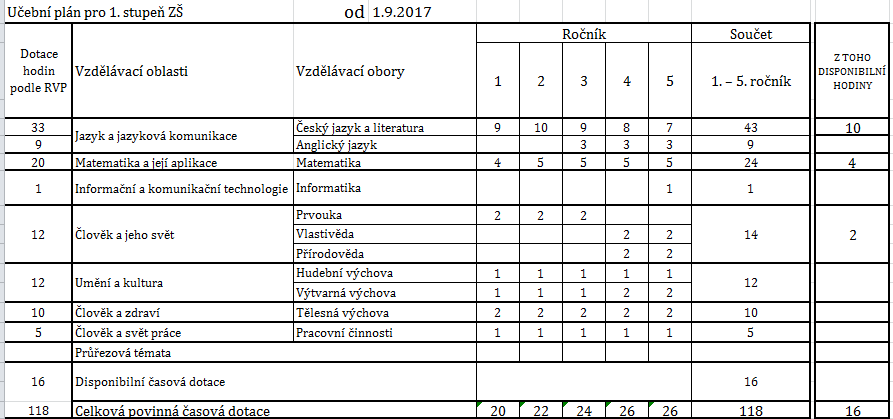 Učební plán pro 2. stupeň ZŠ od 1. 9. 2017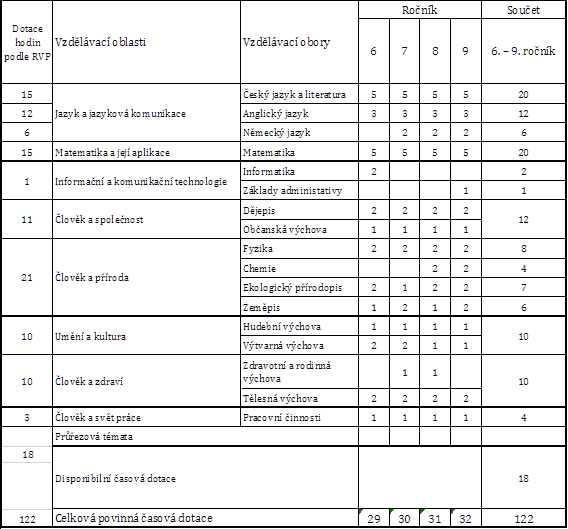 Nepovinné předmětyNáboženství	ročníky 1. – 5.Údaje o výsledcích vzdělávání žákůCelkový prospěch žákůPochvaly a opatření k posílení kázněZameškané hodinyLogopedická péčeV logopedické péči ZŠ byli dva žáci. Napravované hlásky C, S, Z; Č, Š, Ž; Ř; L, R, Ř. U obou žáků byla náprava úspěšně ukončena.Kulturní a výchovné akce5. 10. 2017 	Divadélko pro školy Hradec Králové	1. – 9. ročník6. 10. 2017	Technický jarmark Rožnov p. R.	8. - 9. ročník12. 10.2017	Brazílie, kino Panorama Rožnov p. R.	4. – 9. ročník1. 11. 2017	Exkurze – Střední škola cestovního ruch Rožnov p. R.	9. ročník13. 11. 2017	Testování žáků 9. ročníku – SCIO	9. ročník14. 11. 2017	Protidrogový vlak Rožnov p. R.	8. ročník15. 11. 2017	Beseda v obecní knihovně – Sci-fi a fantasy literatura	7. ročník21. 11. 2017	Beseda v obecní knihovně – Pohádky a pověsti z Radhoště	3. ročník6. 12. 2017	Beseda v obecní knihovně – S Kamilem po knihovně	1. třída6. 12. 2017	Beseda v obecní knihovně – Perseus, syn Diův	6. třída5. 12. 2017	Mikulášská nadílka pro 1. a 2. stupeň a pro MŠ		žáci 9. třídy8. 12. 2017	Beseda se Svaťou Božákem		1. – 9. třída15. 12. 2017	Předvánoční zastavení s jarmarkem – kulturní vystoupení pro rodiče a veřejnost19. 12. 2017	Blbec k večeři . Divadlo Zlín	6. – 9. ročník21.12 2017	Ziggy Horváth –Nultá lekce tanečních	1. – 9. ročník22. 12. 2017	Vánoční dílny	1. – 9. ročník17. 1. 2018	Beseda v obecní knihovně – Bezpečí na internetu	4. ročník17. 1. 2018	Beseda v obecní knihovně – Komiks	5. ročník7.  2.  2018	Beseda v obecní knihovně – Co, kdy, kde, jak, proč	3.  ročník7. 2. 2018	Beseda v obecní knihovně – Čtyři kočky	2. ročník16. 2. 2018	První pomoc – seminář	1. ročník 27. 2. 2018	Vikingové – výchovně vzdělávací program	1. – 9. ročník 2. 3. 2018	Svět kolem nás –Kuba – dvě tváře svobody	5. – 9. ročník9. 3. 2018	Dopravní výchova – teorie p. Hronek	4. ročník14. 3. 2018	Beseda v obecní knihovně – Cestování po světě	1. ročník14. 3. 2018	Beseda v obecní knihovně – kriminálka FB	7. ročník21. 3. 2018	Divadélko pro školy Hradec Králové – České divadlo 20. stol.	1. – 9. ročník5. 4. 2018	Poprask na laguně Rožnov p. R.	8. – 9. ročník11. 4. 2018	Jeden svět – mezinárodní filmový festival	4 .-9. ročník18. 4. 2018	Beseda v obecní knihovně - Jak zvládnout odborný text	8. ročník18. 4. 2018 	Beseda v obecní knihovně – Když nám čtení nechutná	6. ročník24. 4. 2018	Dášeňka, čili život štěněte, Divadlo Bonbón	1. – 5. ročník27. 4. 2018	Jak jsem přišel na svět – beseda	2. ročník27. 4. 2018	Den otevřených dveří v ZŠ Dolní Bečva16. 5. 2018	Beseda – Úřad práce Rožnov pod Radhoštěm	8. ročník1. 6. 2018	Malování na návsi – školská komise	1. – 2. ročník7. 6. 2018	Hurá na prázdniny – Divadlo Slunečnice	1. – 9. ročník15. 6. 2018	Poruchy příjmu potravy – beseda	7. ročník19. 6. 2018	Dospívání - beseda20. 6. 2018	Obecní knihovna – Pasování prvňáčků na čtenáře	1. ročníkÚčast na soutěžích a sportovních akcíchVýukové, výchovné, kulturní a ostatní akceProjektyProjekt ERASMUS+ Naše škola byla opakovaně úspěšná v programu ERASMUS+ i v roce 2017, přičemž získala znovu grant ve výši 16.966 Eur na zahraniční výukové pobyty pro pedagogické pracovníky od června 2017. V rámci tohoto nového programu absolvovali prozatím tři učitelé dvoutýdenní zahraniční kurzy anglického jazyka v Anglii.Projekt ŠABLONY V září 2016 byl zahájen projekt „Podpora škol formou projektů zjednodušeného vykazování pro MŠ a ZŠ“ ŠABLONY, v rámci kterého jsme z prostředků Operačního programu Výzkum, vývoj a vzdělávání získali celkem 859.454 Kč, z toho mateřská škola 287.944 Kč a základní škola 571.510 Kč.Tento program v naší škole podporuje osobnostně profesní rozvoj pedagogů prostřednictvím dalšího vzdělávání pedagogických pracovníků, vzájemného setkávání a sdílení zkušeností pedagogů. Důležitou oblastí podpory je také usnadnění přechodu dětí z mateřské školy do základní školy a spolupráce s rodiči dětí a žáků. Extrakurikulární aktivity formou doučování žáků základní školy ohrožených školním neúspěchem napomáhají zařazení žáků se speciálními vzdělávacími potřebami do hlavního vzdělávacího proudu.Projekty Obědy do škol a Women and WomenV uplynulém roce naše škola pokračovala v zapojení do projektu OBĚDY DO ŠKOL, v rámci něhož jsme získali dotaci na bezplatné stravování ve školní jídelně pro jednoho žáka MŠ po dobu celého školního roku a pro jednoho žáka školy – Women and Women.Údaje o aktivitách a prezentaci školy na veřejnostiDen otevřených dveříPrezentace na webových stránkách školyInformace o škole v regionálním tiskuDivadelní představení žáků pro rodiče a spolužáky a pro děti MŠÚčast žáků ve sportovních, dovednostních a vědomostních soutěžíchSpolupráce se školskou, kulturní a sportovní komisí rady obceSpolupráce se školskou radou Výsledky inspekční činnosti provedené Českou školní inspekcíVe školním roce 2017/2018 nebyla provedena žádná inspekce Českou školní inspekcí.Základní údaje o hospodaření školy Podrobná zpráva o hospodaření je vypracována za kalendářní rok, zde jsou uvedeny hlavní akce provedené o d 1. 9. 2017 do 31. 8. 2018.V první polovině školního rokuOprava rozvodů osvětlení v TVOprava myčky ŠJMalování kanceláří Oprava kazetového stropu ve školní družiněOprava konvektomatu ŠJOprava rozvodů osvětlení ve školní družiněOprava výtahu ŠJ MŠNátěr mandlu oprava prádelny MŠLavice a židleSušička ovoceVáha MŠVe druhé polovině školního rokuKazetový strop na chodběOprava rozvodů osvětlení na chodběOprava stropu ŠDVýměna bojleru v TV a ve školní kotelněKácení stromů a výsadba jehličnatých dřevinOprava kuchyňského zařízeníOprava serveruMalování tříd Plátno na projektor Didaktické hračky a pomůckyPiano MŠPřehrávač MŠMonitory 18 ksOprava klimatizace ve školní jídelněZateplení budovy CŠkolní knihovnaUčitelská knihovnazakoupeno		13 knih za 2.490,- Kč
celkový stav		1273 knih v hodnotě 146.795,16 KčŽákovská knihovnazakoupeno	55 knih za 9.413,- Kč
celkový stav	2.271 knih v hodnotě 159.106,70 KčVypůjčeno ročně na žáka průměrně 7 knih.Školní družinaDo školní družiny bylo zapsáno 60 dětí k pravidelné docházce. Školní družina je organizována ve dvou odděleních. V jednom oddělení bylo zapsáno 30 žáků (vychovatelka Olga Křenková), ve druhém 28 žáků (vychovatelka Hana Skalíková).Školní klub, školní sportovní klubVe školním 2017/2018 pracovalo ve školním klubu 93 dětí. Děti měly možnost využívat ranní volné hodiny k práci v klubu, volné hodiny během vyučování a odpolední kroužky. V klubu pracovaly 3 kroužky s těmito vedoucími:Aerobik Lenka Křeháčková	14 dětíSportovní hryl Martin Chumchal	 18 dětíStolní tenis Martin Polách	 18 dětíRanní a polední práce v klubu Hana Skalíková  43 dětíVe školním 2017/2018 roce pracoval školní sportovní klub s počtem členů 107, z toho 8 vedoucích kroužků a 93 dětí.  Ve ŠSK pracovalo 6 kroužků:Fotbal I. mladší žáci Roman Hrubý  12 dětíFotbal II. starší žáci Michal Glamoš, Radek Růčka, Jiří Růčka, J. Martinák 17 dětíGymnastika Petra Juříčková 25 dětíPožární sport Libor Mikuda, 18 dětíFlorbal I, II, III Patrik Mikuda  35 dětíMateřská školaVzdělávací program - koncepce MŠNázev vzdělávacího programu je „TOULÁME SE PŘÍRODOU S ÚSMĚVEM A POHODOU“.Záměrem výchovně vzdělávací práce v naší mateřské škole je vést děti ke kladnému vztahu k přírodě jako celku, k ekologické odpovědnosti a ekologické kultuře osobnosti.Přehled pracovníků školyPedagogičtí pracovníci MŠMarie Divínová	vedoucí učitelka Petra Fojtů	učitelkaVladislava Hamanová 	učitelkaZuzana Růčková	učitelkaIrena Vojkůvková	učitelkaRadka Vysloužilová	učitelkaOlga Křenková	logopedická asistentkaProvozní pracovníciDana Pařenicová	vedoucí ŠJEva Pribolová	kuchařka ( do dubna 2018, pak RD)Alena Vaňková	kuchařka (od května 2018)Jana Šenová	uklízečka a pradlenaÚdaje o přijímacím řízení a zařazování dětí do MŠCelkový počet ve všech třech třídách MŠ v tomto školním roce činil 66 dětí.Nově zapsaných dětí pro školní rok 2017/18:	 13 dětíCelkový počet dětí v mateřské škole:	66 dětíK 31. 8. 2018 ukončilo docházku do MŠ:	29 dětíÚdaje o výsledcích vzdělávání V předškolním vzdělávání se nejedná o hodnocení dítěte a jeho výkonů ve vztahu k dané normě, ani o porovnávání jednotlivých dětí a jejich výkonů mezi sebou.Ve školním roce 2017 – 2018, z celkového počtu 66 dětí, bylo 25 dětí před nástupem školní docházky, k 1. září 2018 nastoupilo z mateřské školy v Dolní Bečvě do první třídy základní školy 19 žáčků (čtyři děti dostaly odklad školní docházky), dvě děti nastoupily povinnou školní docházku jinde. Pedagogové průběžně sledují a vyhodnocují individuální rozvoj každého jednotlivého dítěte a na základě těchto pozorování vedou písemné záznamy. U dětí s odkladem školní docházky, ve spolupráci s Pedagogicko- psychologickou poradnou, sestaví „Individuální plán dítěte“ se stanovením specifických úkolů pro dítě. Individuální záznamy o dětech jsou přístupné pouze pedagogickým pracovníkům a rodičům daného dítěte.Logopedická péčeMateřská škola Dolní Bečva má svůj vzdělávací program zaměřený na rozvoj logopedické prevence v MŠ s názvem: „Než půjdu do školy“. Program je v souladu se Školním vzdělávacím programem pro předškolní vzdělávání: „Touláme se přírodou s úsměvem a pohodou“. V programu s dětmi na podporu verbálná komunikace a rozvoji slovní zásoby pracují všechny učitelky, zvláště pak v rámci logopedické prevence proškoleni pedagogové.   Pod vedením logopedické asistentky a logopedických preventistek (pět ze šesti učitelek) se dětem dostává péče podporující přirozený rozvoj řeči. Logopedická péče v naší mateřské škole má své místo a systematická pravidelná práce logopedické asistentky Olgy Křenkové s předškolními dětmi přináší své ovoce. Velkým přínosem pro děti je možnost pokračovat v nápravě řeči i po vstupu dítěte do 1. třídy základní školy. Ve školním roce 2017/2018 z 20 dětí, u kterých byla náprava řeči prováděna pravidelně, ukončilo logopedickou nápravu před vstupem do 1. třídy ZŠ úspěšně 8 dětí. Tři děti budou v nápravě pokračovat i v příštím školním roce v MŠ. Jedno dítě odchází do 1. ročníku ZŠ, aniž by se podařilo logopedické vady odstranit. U něj bylo doporučeno navštěvovat logopedickou ambulanci v Rožnově pod Radhoštěm.V rámci logopedické prevence a projektu spolupráce s rodinou se uskutečnilo 5 setkání na téma správná výslovnost a rozšíření slovní zásoby u dětí předškolního věku. Tato setkání přispěla k výborné spolupráci rodičů s logopedickou asistentkou.	Napravované hlásky	počet dětíCSZ	12ČŠŽ	11ĎŤŇ	2CH	1L	8R	9Ř	11V	1Další vzdělávání pedagogických pracovníků MŠProjekt Šablony v MŠ Dolní Bečva, registrační číslo CZ.02.3.68/0.0/0.0/16_022/0002879.
Realizace 1. 9. 2016 - 31. 8. 2018Základní škola a mateřská škola Dolní Bečva, okres Vsetín se zapojila do výzvy MŠMT, řídícího orgánu OP VVV (Výzva č. 02_16_022 Podpora škol formou projektů zjednodušeného vykazování - šablony pro MŠ a ZŠ pro méně rozvinutý region v prioritní ose 3 OP).Škola získala finanční podporu EU na podporu inkluze v ZŠ a MŠ. Cílem tohoto projektu je zvýšení kvality předškolního vzdělávání a usnadnění přechodu dětí do základní školy.Vzdělávání pedagogických pracovníkůV průběhu dvou let absolvují pedagogové MŠ akreditovaný vzdělávací program DVPP. Učitelky mateřské školy budou podpořeny v získávání dovedností, znalostí a kompetencí v jedné z následujících oblastí: čtenářská pregramotnost, matematická pregramotnost a inkluze.Další dva pedagogové absolvují vzdělávací program DVPP v oblasti logopedické prevence, tím bude podpořen přirozený vývoj řeči dětí a plošně posílena prevence častých logopedických vad či poruch řeči předškolních dětí. Možnost sdílení zkušeností pedagogů z různých mateřských škol prostřednictvím vzájemných návštěv pomůže podpořit pedagogy MŠ ve zvyšování kvality jejich každodenní práce při vzdělávání a výchově dětí. Údaje o aktivitách a prezentace školy na veřejnosti ve školním roce 2017 – 2018Krátké ohlédnutí za školním rokem: Veškeré aktivity a programy realizované v mateřské škole v Dolní Bečvě jsou plánovány a organizovány s ohledem na potřeby a zájmy dětí. Na prvním místě je bezpečnost a zdraví dětí. Aktivity jsou přizpůsobeny věku, schopnostem a individuálním zvláštnostem dětí.Věkově starší děti – starší předškoláci – III. třída MŠ mají program a organizaci výchovně vzdělávací práce rozšířenu o aktivity přiměřeně svým schopnostem a věku. Zvládají náročnější organizaci různých činností a aktivit.Věkově mladší děti ve dvou smíšených třídách (3- 5let) I. a II. třída MŠ mají program uzpůsobený podle vlastních možností a potřeb dětí.Školní vzdělávací program v naší mateřské škole v Dolní Bečvě a s ním spojené aktivity jsou zvlášť bohaté a neustále je doplňujeme a obměňujeme o nové s tématy související aktivity. Akce pro děti, pro děti a rodiče v mateřské školeve školním roce 2017 - 2018Září:* Divadlo: „Houbařská pohádka“ 19. 9. 2017 *  Informační schůzka pro rodiče Říjen:  * Divadlo: „Ježek Bodlinka“ 5. 9. 2017 * „Putování s Podzimníčkem“ polodenní výpravy do podzimní přírody  * Výstava výrobků z přírodnin – „Tvoří celá rodina“                                    Listopad * Beseda pro rodiče na téma: „Školní zralost“ * Vítání občánků – děti MŠ se podílejí na kulturním programu obce 4. 11. 2017 * „Pískování“ – tvořivé odpoledne s rodiči 29. 11. 2017 Prosinec * Mikulášská besídka pro děti s nadílkou 5. 12. 2017 * „Vánoční posezení s koledou a zdobením perníčků“ předvánoční posezení spolu s rodiči – malá besídka 12. 12. 2017 * Vánoce na Valašsku- výprava do Valašské dědiny v Rožnově pod Radhoštěm s vánočním programem pro starší předškoláky. Leden 2017 * Lyžařský výcvik pro předškoláky od 8. -12. 1. 2018 * Beseda pro rodiče na téma: Podpora správné výslovnosti     Únor:                 * Plavání pro předškoláky od 29. 1. -13. 4. 2018 * „Autobus“- Hejného matematika pro předškolní děti s využitím zážitkové formy hry 13. 2. 2018  * Divadlo: „Není liška jako liška“ 28. 2. 2018  * Beseda s psychologem na téma: Hyperaktivní dítě, dítě s ADHD, výchovné postupy 28. 2. 2018 Březen: * Vystoupení dětí MŠ s pásmem písní a básní k MDŽ, pro babičky v klubu důchodců * Kouzelník v mateřské škole – kouzelnické vystoupení manželů Kellnerových 2. 3. 2018  * Divadlo: „O líném Kubovi“ 20. 3. 2018 * Beseda pro rodiče na téma: Usnadnění přechodu vašeho dítěte do základní školy 7. 3. 2017 Duben * „Den Země“ oslava dne Země s programem ve spolupráci s žáky ZŠ * Beseda pro rodiče na téma: Emoční inteligence a emoční připravenost dětí pro vstup do 1. třídy (přednáška Mgr. Jarmily Hyklové)   * Besídky: Vítání jara“ * „Malí záchranáři“ duben měsíc bezpečnosti. Děti jsou součástí dramatického příběhu záchrany…(divadlo Maringotka) 26. 4. 2018 Květen * Běh osvobození 3. 5. 2017   * Zápis nových dětí do mateřské školy  * Den matek u Maléřů – vystoupení starších dětí „Vítání občánků“  * Besídka pro maminky – u nejstarších předškoláků  * Výlet do Dětského dopravního hřiště ve Valašském Meziříčí a návštěva zámku Kinských s programem: „Život v korunách stromů, Jak se žilo na zámku“   * Výlet: 31. 5. 2018 „Den plný her“ oslava Dne dětí uspořádaná ve sportovním areálu na Bílé     Červen:   * „Malování na chodník“ – 1.června děti svými kresbami vyzdobily chodník na místním náměstíčku. * Beseda pro rodiče na téma: Emoční inteligence a emoční připravenost dětí pro vstup do 1. třídy (přednáška Mgr. Jarmily Hyklové)       * Honba za pokladem    * „Den plný her“ – uspořádali jsme pro děti a rodiče slavnost na počest rozloučení se školním rokem a s našimi předškoláčky. S organizací pohybových aktivit nám pomohli žáci deváté třídy ZŠ.   Spolupráce se ZŠ:Předškolní děti MŠ a prvňáčci ZŠ se vzájemně spolu s pedagogy navštěvují a pořádají společné aktivity: ranní kruh v MŠ s povídáním na určité téma, výukové dopoledne v ZŠ, příprava dětí k zápisu. Zveme žáky 1. a 2. třídy na hudební, divadelní a vzdělávací pořady k nám do mateřské školy a naopak žáci základní školy pro malé děti z MŠ zahráli několikrát za školní rok divadelní a maňáskové scénky. Žáci 9. třídy se skvěle ujali role průvodců v centrech soutěžních a vzdělávacích aktivit při akci: „Den Země.“Děti mají možnost během školního roku navštěvovat keramickou dílnu v základní škole v Dolní Bečvě.Spolupráce s rodiči:Základní údaje o hospodaření MŠV čase letních prázdnin byly nakonzervovány ochranným olejem veškeré herní prvky – průlezky, houpačky, pergola a přístřešky. Během volných letních dnů v době uzavření mateřské školy se nepodařila uskutečnit plánovaná výměna prosklených dveří v obou třídách MŠ. Práce byly odloženy na podzimní měsíce 2018. Poskytování informací podle zákona č. 106/1999 Sb. o svobodném přístupu k informacímpočet podaných žádostí o informace 	0počet vydaných rozhodnutí o odmítnutí žádosti	0počet podaných odvolání proti rozhodnutí	0počet stížností podaných podle § 16a	0další informace vztahující se k uplatňování tohoto zákona	0zpracovala Mgr. Michaela VašutováProjednáno v pedagogické radě 27. 8. 2018.Projednáno ve školské radě 23.10. 2018.POČET TŘÍD / ODDĚLENÍPOČET DĚTÍPOČET ŽÁKŮPRŮMĚRNÝ POČET ŽÁKŮ NA TŘÍDU/ODDĚLENÍPŘEPOČTENÝ POČET PED. PRACOVNÍKŮPŘEPOČTENÝ POČET PROVOZ. PRACOVNÍKŮMATEŘSKÁ ŠKOLA366x22,0065,15ZŠ I. STUPEŇ5x10420,805,455,15ZŠ II. STUPEŇ4x7518,755,685,15ŠKOLNÍ DRUŽINA2x6030,0025,15ŠKOLNÍ KLUB1x40x0,5ŠKOLNÍ JÍDELNA MŠ241xxx1,96ŠKOLNÍ JÍDELNA ZŠ + MŠ125170xx2,29ROČNÍKPOČET ŽÁKŮPROSPĚLO S VYZNAMENÁNÍMPROSPĚLONEPROSPĚLO1.1632002.2137503.2651104.22232105.1929906.1462207.17122208.25212909.19172101. STUPEŇ CELKEM1041723602. STUPEŇ CELKEM7556940ŠKOLA CELKEM1792281300ROČNÍKPOČET ŽÁKŮPOCHVALA TŘÍDNÍHO UČITELEPOCHVALA ŘEDITELENAPOMENUTÍ TŘÍDNÍHO UČITELEDŮTKA TŘÍDNÍHO UČITELEDŮTKA ŘEDITELE1.16200002.212300003.261900004.221200005.19200006.14300007.17206008.25450009.196120001. STUPEŇ CELKEM1045800002. STUPEŇ CELKEM751517600ŠKOLA CELKEM1797317600ROČNÍKPOČET ŽÁKŮpočet zameškaných hodinprůměr na žákapočet neomluvených hodin1.1661038,1302.211 17756,0503.261 36852,6204.2287739,8605.1999452,3206.1494567,5007.1799358,4108.252 24389,7209.191 69189,0001. STUPEŇ CELKEM1045 02648,3302. STUPEŇ CELKEM755 87278,290ŠKOLA CELKEM17910 89860,880POČTY ZÚČASTNĚNÝCHPOČTY ZÚČASTNĚNÝCHPOČTY ZÚČASTNĚNÝCHPŘEDMĚT - NÁZEV SOUTĚŽEŠKOLNÍ ÚROVEŇOKRESNÍ / OKRSKOVÁ ÚROVEŇOBLASTNÍ / KRAJSKÁ ÚROVEŇMistrovství republikyPlavecký výcvik (3. a 4. třída)48--Cvičení v přírodě- celá škola179--Malá kopaná (6. + 7. třída) chlapci-8-Halová kopaná (8. + 9. třída) -8-Florbal (8. a 9. třída) chlapci -8-Florbal (8. a 9. třída) děvčata--9Florbal (6. a 7. třída) chlapci-8-Florbal (6. a 7. třída) děvčata-9-Futsal děvčata (8. – 9. třída)-999Basketbal (8. a 9. třída) chlapci-7-Basketbal (8. a 9. třída) děvčata-7-Plavecký výcvik (1, 2. a 5. třída) 57--Lyžařský výcvik (7. třída)17--Volejbal (8. a 9. třída) děvčata-6-Malá kopaná (8. a 9. třída) chlapci-8-Malá kopaná (6. a 7. třída) chlapci-8-Výtvarná soutěž „Vesmír na poštovních známkách“2. stupeň--Běh osvobození – celá škola179--Pohár rozhlasu (6. a 7. třída) dívky-10-Odznak zdatnosti (4. - 7.  třída) dívky + chlapci-81Atletický čtyřboj (6. a 7. třída) dívky-5-Závod všestrannosti mládeže (7. třída)-4-Odznak všestrannosti mládeže2. stupeň--Olympijský běh1. stupeň (101)--Mini fotbal (8. – 9. třída) dívky--810 (2. místo)Školní liga v házené (1.  – 4. třída)85Přírodovědný klokan44--Poznej a chraň!---Biologická olympiáda15--Chemická olympiáda15--Fyzikální olympiáda14--Konverzační soutěž v AJ---Matematická olympiáda10--Olympiáda v českém jazyce44--Dějepisná olympiáda44--Logická olympiáda1 a 2. stupeň--Matematika - Pythagoriada5. – 8. třída15-Matematika - Klokan2. – 9. třída--